The language of written explanations.Sort the cards into statements and causal explanationsCardsCausal Explanation Diagram as additional resources to film sequences of sharks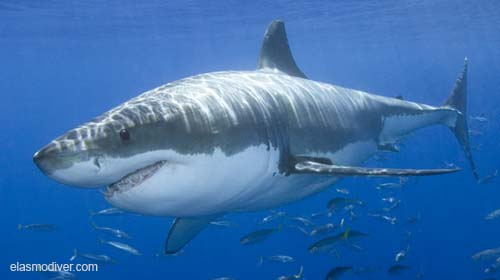 It has……………so…….           It has…………so………..                      It has…………so………..Work in pairs. Decide how each characteristic helps the shark and record these at the end of the bones It has......................so.....................Cause and Effect table for structuring a causal explanation1.	2.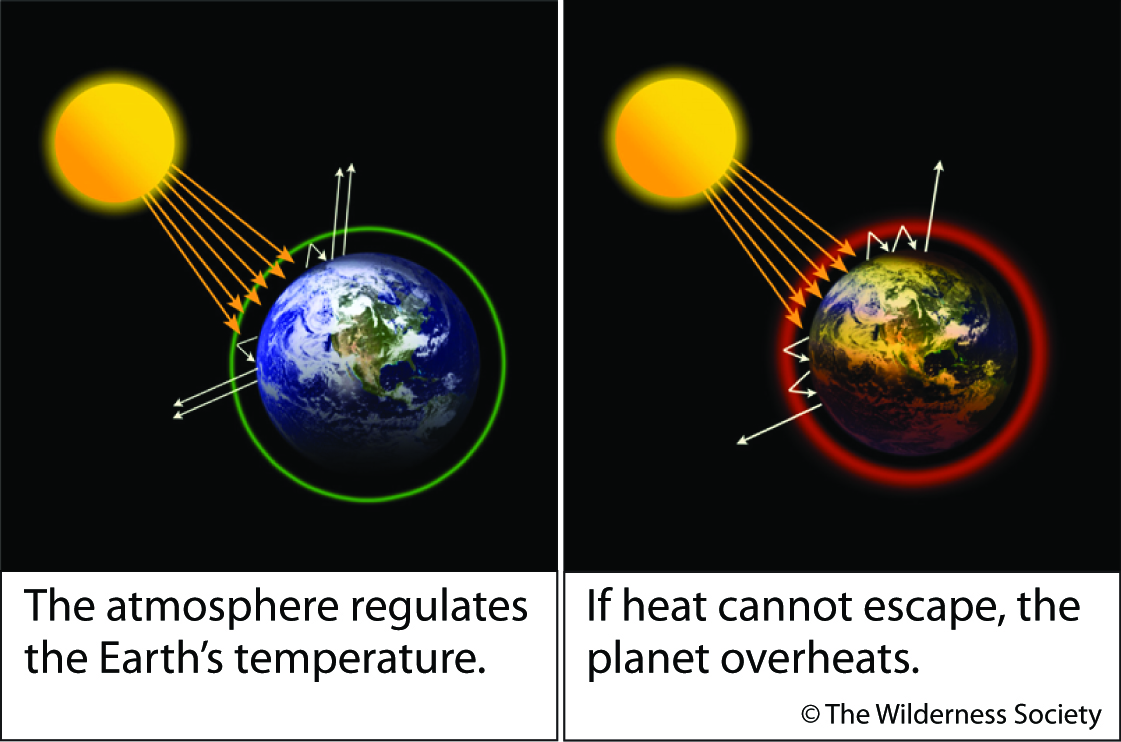 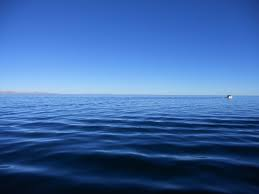 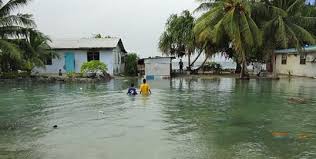 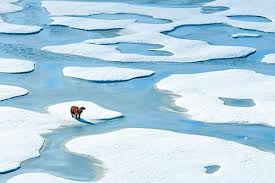 3.	5.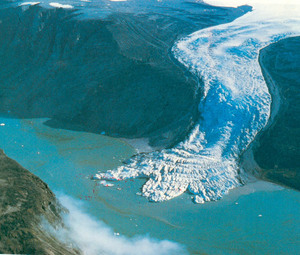 4.	6.Ask pupils to brainstorm words and phrases associated with each picture in turn followed by the headinDictogloss ActivityCausal Explanation from class topic Weather and ClimateThe Rising SeaGlobal warming is making the sea levels rise. In the last hundred years, they have risen by up to 25 centimetres. Scientists think the sea will keep on rising.When water gets warmer, it takes up more space. When the seas warm up because of global warming, the sea levels rise.  The ice sheets in Antarctica are melting and so are the glaciers on the mountains. The extra  water from the melting ice goes into the sea.  When the sea levels rise, the sea can flood the land near it.Read the text twice to the pupils.Ask them if there are any words they don’t know.Read a third time.Pupils record key words for each sentence across the page.    Pupils in pairs reconstruct sentences from key words.Writing process explanationsSort the cards into two groupsTable for structuring process explanationsIntroduction:…………………………………………………………First stage	effectSecond stage	effectThird stage	effectFourth stage	effectFifth stage	effectFinal stage	effectWALT: identify the features of a process explanation text. Listen to/ read text.Introduction: In many parts of the world rainforests are being cut down. This has serious consequences on the climate.Concluding sentence:Due to drought less crops will be produced and other plants won’t grow, so the drought will continue. Wind direction is shown by wind vanes and wind socks.After a lunch of burger and chips, the children had only a few apples left to sell.We should also save rainforests because they release so much water into the air that they affect the climate of the tropics. Kids were playing football, skateboarding and just hanging around.The river flows around these in hundreds of smaller channels forming a huge delta.Wulfric sat alone in his hideaway on an island in the Somerset marshes.CharacteristicCauseEffectIntoductionOne reasonAnother reasonIn additionFurthermoreFinallyAs a resultThe shark is a successful ocean predatorthe shark can……has……featureshas (feature)………has(feature)………has(feature)...…….has(feature)……….has(feature)………..it can…………. Causal ExplanationProcess ExplanationA camel has long eye lashes so that it can stop the sand going in its eyes.He shouted at the top of his voice because he was lost in the woods. After that the clouds become heavier which leads to rainfall.Secondly, you need to sieve the flour so that there are no lumps in the mixture.A tiger has stripes to help it camouflage itself in the forest, amongst the trees.These vans take the milk from the dairy to peoples’ homes.